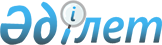 Об установлении публичного сервитута на земельные участкиРешение акима Мичуринского сельского округа Павлодарского района Павлодарской области от 26 апреля 2021 года № 1-0301. Зарегистрировано Департаментом юстиции Павлодарской области 4 мая 2021 года № 7268
      В соответствии с подпунктом 1-1) статьи 19, пунктом 4 статьи 69 Земельного кодекса Республики Казахстан от 20 июня 2003 года, подпунктом 6) пункта 1 статьи 35 Закона Республики Казахстан от 23 января 2001 года "О местном государственном управлении и самоуправлении в Республике Казахстан", аким Мичуринского сельского округа РЕШИЛ:
      1. Установить публичный сервитут на территории села Госплемстанция Мичуринского сельского округа Павлодарского района без изъятия земельных участков у землепользователей согласно приложению к настоящему решению.
      2. Контроль за исполнением настоящего решения оставляю за собой.
      3. Настоящее решение вводится в действие по истечении десяти календарных дней после дня его первого официального опубликования.
					© 2012. РГП на ПХВ «Институт законодательства и правовой информации Республики Казахстан» Министерства юстиции Республики Казахстан
				
      Аким Мичуринского сельского округа 

О. Копенов
Приложение
к решению акима
Мичуринского сельского округа
от 26 апреля 2021 года
№ 1-0301
№ п/п
Пользователь
Площадь, гектар
Целевое назначение
Срок использования (лет)
Месторасположение земельного участка
1
Акционерное общество "Казахтелеком"
0,0128
Для прокладки и эксплуатации кабельной канализации
10
село Госплемстанция, Мичуринский сельский округ, Павлодарский район 
2
Акционерное общество "Казахтелеком"
0,0176
Для прокладки и эксплуатации кабельной канализации
10
село Госплемстанция, Мичуринский сельский округ, Павлодарский район